MINISTERUL MEDIULUI, APELOR ŞI PĂDURILOR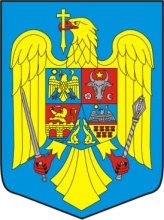 O R D I NNr…………../………….2022pentru aprobarea Normelor metodologice privind constituirea şi utilizarea Fondului de ameliorare a fondului funciar cu destinaţie silvicăAvând în vedere Referatul de aprobare nr. 162610 din 02.02.2022 al Direcţiei Politici și Strategii în Silvicultură,Ținând cont de prevederile art.92 alin.(5) din Legea fondului funciar nr.18/1991, republicată, cu modificările şi completările ulterioare, care include și sumele care se virează în acest fond prevăzute la art.11 alin.(7) lit.e), art.15 alin.(5) lit.c), art.37 alin.(4), art.39 alin.(10), art.41 alin.(1) lit.a), art.47 alin.(2), art.105 alin.(4) din Legea nr.46/2008 - Codul silvic, republicată, cu modificările și completările ulterioare, ale art.II alin.(6) din Legea nr.133/2015 pentru modificarea și completarea Legii nr.46/2008 - Codul silvic, ale art.8 alin.(4) din Ordonanța de urgență a Guvernului nr.85/2006 privind stabilirea modalităților de evaluare a pagubelor produse vegetației forestiere din păduri și din afara acestora, aprobată cu modificări și completări prin Legea nr.84/2007 și ale art.7 alin.(3) lit.a) și art.36 alin.(7) lit.b) din Legea nr.171/2010 privind stabilirea și sancționarea contravențiilor silvice, cu modificările și completările ulterioare, precum și art.21 alin.(4), art.88 alin.(5), art.91, art.101 alin.(1) și (3) din Legea nr.46/2008 – Codul silvic, republicată, cu modificările și completările ulterioare, ale art.4 alin.(6), art.31 alin.(1) lit.a) din Legea nr.289/2002 privind perdelele forestiere de protecție, republicată, cu modificările și completările ulterioare, art.18 alin.(1) din Legea nr.100/2010 privind împădurirea terenurilor degradate, cu modificările ulterioare, precum şi ale art.1 din Ordonanța Guvernului nr.10/2022 privind  privind utilizarea Fondului de ameliorare a fondului funciar cu destinație silvică pentru evaluarea de mediu a amenajamentelor silvice care se revizuiesc și care se suprapun parțial sau total peste arii naturale protejate de interes comunitar,  În conformitate cu prevederile art.115 alin.(1) din Legea nr. 46/2008 – Codul silvic, republicată, cu modificările și completările ulterioare, În temeiul prevederilor art.57 alin.(1), (4) și (5) din Ordonanța de urgență a Guvernului nr.57/2019 privind Codul administrativ, cu modificările și completările ulterioare, ale art.6 alin.(1) din Hotărârea Guvernului nr.938/2010 privind preluarea unei activităţi finanţate integral din venituri proprii de la Ministerul Agriculturii şi Dezvoltării Rurale la Ministerul Mediului şi Pădurilor, precum și ale art.13 alin.(4) din Hotărârea Guvernului nr. 43/2020 privind organizarea și funcționarea Ministerului Mediului, Apelor și Pădurilor,   	ministrul mediului, apelor şi pădurilor emite următorul ORDIN:Art. 1. – Se aprobă Normele metodologice privind constituirea şi utilizarea Fondului de ameliorare a fondului funciar cu destinaţie silvică, prevăzute în anexa care face parte integrantă din prezentul ordin.	Art. 2. –  La data intrării în vigoare a prezentului ordin se abrogă Ordinul ministrului mediului și pădurilor nr.2353/2012 pentru aprobarea Normelor metodologice privind constituirea şi utilizarea Fondului de ameliorare a fondului funciar cu destinaţie silvică, publicat în Monitorul Oficial al României, Partea I, nr. 422 din 25 iunie 2012.	Art. 3. –  Prezentul ordin se publică în Monitorul Oficial al României, Partea I.MINISTRUL MEDIULUI, APELOR ȘI PĂDURILORBarna TÁNCZOS                                                                Anexa NORME METODOLOGICEprivind constituirea şi utilizarea Fondului de ameliorare a fondului funciar cu destinaţie silvicăArt. 1. - Sursele de constituire a Fondului de ameliorare a fondului funciar cu destinație silvică sunt următoarele:contravaloarea serviciilor ecosistemelor forestiere asigurate prin menţinerea funcţiilor de protecţie a pădurilor, care se achită de către beneficiarii direcţi sau indirecţi ai serviciilor ecosistemelor forestiere, prevăzută la art.11 alin.(7) lit.e) și art.15 lit.c) din Legea nr.46/2008 - Codul silvic, republicată, cu modificările și completările ulterioare; suma care se achită în cazul suprafețelor mai mici de 50 m2, scoase definitiv din fondul forestier național fără compensare, prevăzută la art.37 alin.(4) și art.41 alin.(1) lit.b), teza finală din Legea nr.46/2008, republicată, cu modificările și completările ulterioare; garanția depusă și dobânda bancară aferentă în cazul în care la sfârșitul perioadei aprobate de ocupare temporară terenul nu îndeplinește condițiile prevăzute la art.39 alin.(5), (8) și (9) din Legea nr.46/2008, republicată, cu modificările și completările ulterioare, prevăzută la art.39 alin.(10) din Legea nr.46/2008, republicată, cu modificările și completările ulterioare. taxa pentru scoaterea definitivă a terenurilor din fondul forestier, prevăzută la art.41 alin.(1) lit.a) din Legea nr.46/2008, republicată, cu modificările și completările ulterioare; garanția pentru ocuparea temporară a terenurilor din fondul forestier, prevăzută la art.42 alin.(1) lit.a) din Legea nr.46/2008, republicată, cu modificările și completările ulterioare;taxa echivalentă cu taxa de scoatere definitivă din fondul forestier național, care se achită pentru schimbarea categoriei de folosință silvică a terenurilor cu destinație silvică, de la folosința ”pădure” la altă folosință silvică, prevăzută la art.47 alin.(2) din Legea nr.46/2008, republicată, cu modificările și completările ulterioare; Sumele care reprezintă valoarea funcțiilor pădurii nerealizate, potrivit art.105 alin.(4) din Legea nr.46/2008, republicată, cu modificările și completările ulterioare;contravaloarea surplusului de unități de reținere prin sechestrare – RMU, prevăzută la art. II alin. (6) din Legea nr.133/2015 pentru modificarea şi completarea Legii nr. 46/2008 – Codul silvic;sumele care se determină ca despăgubiri pentru pagube în păduri sau în vegetaţia forestieră pentru care nu este asigurată/nu sunt asigurate administrarea/serviciile silvice, prevăzute la art.8 alin.(4) din Ordonanţa de urgenţă a Guvernului nr.85/2006 privind stabilirea modalităților de evaluare a pagubelor produse vegetației forestiere din păduri și din afara acestora, aprobată cu modificări și completări prin Legea nr.84/2007; suma datorată cu titlul de despăgubiri pentru lipsa de folosinţă, în cazul neredării terenurilor la termenul prevăzut în actul de aprobare, calculată conform metodologiei specifice, până la data reprimirii terenurilor în fondul forestier naţional ori a obţinerii unei noi aprobări, în condițiile art.7 alin.(3) lit.a) din Legea nr.171/2010 privind stabilirea şi sancţionarea contravenţiilor silvice, cu modificările și completările ulterioare; suma încasată din vânzarea materialelor lemnoase confiscate provenite din fondul forestier proprietate publică a statului, rămasă după deducerea cheltuielilor de custodie, organizarea licitaţiei şi transport, după caz, precum şi suma încasată din plata contravalorii materialelor lemnoase confiscate aferente fondului forestier proprietate publică a statului care nu se găsesc sau care nu pot fi identificate, prevăzute la art.36 alin.(7) lit.b) din Legea nr.171/2010, cu modificările și completările ulterioare; dobânzi încasate la disponibilitățile bănești, la depozitele constituite din venituri încasate din realizările activității prevăzute la lit.a).		Art. 2. - (1) În utilizarea Fondului de ameliorare a fondului funciar cu destinaţie silvică, Ministerul Mediului, Apelor şi Pădurilor îndeplineşte atribuţiile şi răspunderile ordonatorilor principali de credite bugetare, stabilite prin Legea nr.500/2002 privind finanţele publice, cu modificările şi completările ulterioare, iar Regia Naţională a Pădurilor - Romsilva şi structurile teritoriale de specialitate din subordinea autorităţii publice centrale care răspunde de silvicultură au calitatea de autoritate contractantă. Art. 3. - Virarea şi decontarea sumelor din Fondul de ameliorare a fondului funciar cu destinaţie silvică se vor efectua în conformitate cu Ordonanța de urgență a Guvernului nr.146/2002 privind formarea și utilizarea resurselor derulate prin trezoreria statului, aprobată cu modificări prin Legea nr.201/2003, cu modificările şi completările ulterioare. Art. 4. - Din Fondul de ameliorare a fondului funciar cu destinație silvică se asigură:cheltuielile privind elaborarea amenajamentelor cu suprafaţa de maximum 10 ha/proprietate, indiferent dacă aceasta este sau nu cuprinsă într-o asociaţie, cel puţin autentificată notarial, prevăzute la art.21 alin. (4) din Legea nr. 46/2008, republicată, cu modificările și completările ulterioare; execuţia lucrărilor necesare aducerii terenului la condiţiile stabilite în actul de aprobare, prevăzute la art. 39 alin.(11) din Legea nr.46/2008, republicată, cu modificările și completările ulterioare; achiziționarea de terenuri în vederea împăduririi și efectuarea lucrărilor de împădurire a acestora de către Regia Naţională a Pădurilor – Romsilva, prevăzute la art. 88 alin.(4) și (5) din Legea nr.46/2008, republicată, cu modificările și completările ulterioare; finanțarea Programului național de împădurire și a Sistemului național al perdelelor forestiere de protecție, potrivit art. 91 din Legea nr.46/2008, republicată, cu modificările și completările ulterioare;compensaţia pentru pierderea de venit datorată proprietarilor persoane fizice sau juridice pentru suprafața ocupată efectiv prin înființarea perdelelor forestiere pe terenuri agricole, prevăzută la art.101 alin. (1) și (3) din  Legea nr.46/2008, republicată, cu modificările și completările ulterioare; finanţarea obiectivelor de investiţii aferente Programului naţional de realizare a perdelelor forestiere pentru protecţia autostrăzilor şi drumurilor naţionale din cadrul Sistemului naţional al perdelelor forestiere de protecţie, realizate de către Regia Naţională a Pădurilor - Romsilva, în calitate de autoritate contractantă, prevăzută la art. 4 alin.(4) – (6) din Legea nr. 289/2002 privind perdelele forestiere de protecție, republicată, cu modificările și completările ulterioare; finanţarea cheltuielilor privind realizarea documentaţiilor tehnico-economice de realizare a perdelelor forestiere de protecţie, precum şi pentru realizarea respectivelor lucrări, prevăzute la art. 31 alin.(1) din Legea nr.289/2002, republicată, cu modificările și completările ulterioare;finanţarea pentru cumpărarea de terenuri degradate în vederea împăduririi, precum și pentru întocmirea documentaţiilor tehnico-economice, pentru împădurirea terenurilor degradate, pentru întreţinerea şi paza respectivelor lucrări, până la declararea închiderii stării de masiv, prevăzută la art.18 alin.(1) din Legea nr.100/2010 privind împădurirea terenurilor degradate, cu modificările ulterioare;  sumele care se fac venit la administratorul fondului forestier proprietate publică a statului sau la ocoalele silvice de regim reprezentând contravaloarea serviciilor ecosistemelor forestiere asigurate prin menţinerea funcţiilor de protecţie a pădurilor, care se achită de către beneficiarii direcţi sau indirecţi ai serviciilor ecosistemelor forestiere, potrivit art.11 alin. (7) lit.e) și art.15 lit.c) din Legea nr. 46/2008, republicată, cu modificările și completările ulterioare;sumele reprezentând garanția depusă pentru ocuparea temporară și dobânda aferentă care se restituie la sfârșitul perioadei aprobate pentru ocuparea temporară a terenurilor din fondul forestier național în situația reprimirii terenurilor forestiere în interiorul perioadei de ocupare temporară aprobată.sumele care se virează proprietarilor terenurilor forestiere reprezentând contravaloarea surplusului de unități de reținere prin sechestrare – RMU, potrivit art.II alin. (6) din Legea nr.133/2015 pentru modificarea şi completarea Legii nr. 46/2008 – Codul silvic;sumele care se virează la ocoalele silvice reprezentând despăgubiri pentru pagube în păduri sau în vegetaţia forestieră pentru care nu este asigurată/nu sunt asigurate administrarea/serviciile silvice în condiţiile legii, potrivit art. 8 alin.(4) din Ordonanţa de urgenţă a Guvernului nr.85/2006, aprobată cu modificări și completări prin Legea nr.84/2007; sume necesare decontării costurilor de evaluare de mediu a amenajamentelor silvice care se revizuiesc și care se suprapun parțial sau total peste arii naturale protejate de interes comunitar.        Art. 5. - (1) Ministerul Mediului, Apelor şi Pădurilor, prin direcţiile care au atribuţii în domeniu, întocmeşte şi aprobă bugetul de venituri şi cheltuieli, lista obiectivelor de investiţii - obiective noi, obiective în continuare şi programul de proiectare - finanţate din Fondul de ameliorare a fondului funciar cu destinaţie silvică.(2) Lista obiectivelor de investiții prevăzute la alin.(1) se elaborează pe baza propunerilor înaintate de Regia Naţională a Pădurilor - Romsilva - pentru obiectivele care se execută pe terenurile forestiere proprietate publică a statului pe care aceasta le are în administrare, respectiv de subunitățile teritoriale de specialitate din subordinea autorităţii publice centrale care răspunde de silvicultură - pentru celelalte categorii de terenuri.(3) Lista prevăzută la alin.(2) se întocmeşte potrivit documentaţiilor tehnico-economice, inventarelor de lucrări de la finele anului precedent şi a rezultatelor controlului anual al regenerărilor, efectuat conform Normelor tehnice privind efectuarea controlului anual al regenerărilor, aprobate prin Ordinul ministrului apelor, pădurilor și protecției mediului nr. 1653/2000.(4) Ministerul Mediului, Apelor și Pădurilor, prin direcțiile cu atribuții în domeniu aprobă transmiterea din fondul de ameliorare a fondului funciar cu destinație silvică a următoarelor sume: a) sumele reprezentând contravaloarea serviciilor ecosistemelor forestiere care se fac venit la administratorul fondului forestier proprietate publică a statului și la ocoalele silvice de regim, după caz;b) sumele reprezentând garanția și dobânzile aferente care se restituie beneficiarilor ocupării temporare a terenurilor din fondul forestier național;c) sumele care se virează ocoalelor silvice pentru aducerea terenurilor în condițiile prevăzute în actul de aprobare;d) sumele reprezentând contravaloarea surplusului de unități de reținere prin sechestrare – RMU care se virează proprietarilor terenurilor forestiere;e) sumele reprezentând despăgubiri pentru pagube în păduri sau în vegetaţia forestieră pentru care nu este asigurată/nu sunt asigurate administrarea/serviciile silvice care se virează la ocolul silvic;f) sumele reprezentând cheltuielile privind elaborarea amenajamentelor cu suprafaţa de maximum 10 ha/proprietate;g) sumele reprezentând compensaţia pentru pierderea de venit datorată proprietarilor persoane fizice sau juridice pentru suprafața ocupată efectiv prin înființarea perdelelor forestiere pe terenuri agricole.(5) Transmiterea sumelor prevăzute la alin.(4) din fondul de ameliorare a fondului funciar cu destinație silvică se face în baza:a) metodologiei de cuantificare a funcţiilor de protecţie a pădurilor şi procedura de decontare aprobată prin ordin al conducătorului autorităţii publice centrale care răspunde de silvicultură;b) notei pentru reținerea/restituirea garanției/virarea la ocolul silvic a garanției aprobată de conducătorul autorității publice centrale care răspunde de silvicultură;c) procedurii privind valorificarea, utilizarea şi gestionarea surplusului de unităţi de reţinere prin sechestrare;d) metodologiei de decontare a cheltuielilor pentru elaborarea amenajamentelor silvice;e) metodologiei de acordare a compensației în cazul înființării perdelelor forestiere de protecție;f) documentelor aprobatoare în celelalte situații, după caz.(6) Administratorul fondului forestier proprietate publică a statului, ocoalele silvice de regim, proprietarii fondului forestier persoane fizice și juridice și titularii aprobărilor de ocupare temporară a terenurilor din fondul forestier național, prevăzuți la alin.(4) lit. a), b) și d) au calitatea de beneficiari ai sumelor, pentru situațiile prevăzute la alin.(4) lit. c) și e) ocoalele silvice au calitatea de beneficiar, cu obligația de contractare-executare a lucrărilor în regie proprie sau cu terți, pentru situațiile prevăzute la alin. (4) lit. f) beneficiari sunt unitățile specializate atestate pentru lucrări de amenajarea pădurilor, iar pentru situațiile prevăzute la alin.(4) lit. g), beneficiari sunt proprietarii de terenuri pe care s-au instalat perdele forestiere de protecție.		Art. 6.  - (1) Proiectarea şi execuţia lucrărilor de ameliorare prin împădurire a terenurilor degradate cuprinse în perimetrele de ameliorare se realizează de către persoane juridice atestate de către autoritatea publică centrală care răspunde de silvicultură, reprezentată în prezent de Ministerul Mediului, Apelor şi Pădurilor.(2) Documentaţiile tehnico-economice se avizează de către Comisia tehnico-economică a Ministerului Mediului, Apelor şi Pădurilor.(3) Serviciile de proiectare şi execuţie a lucrărilor din lista aprobată a obiectivelor de investiţii finanţate din Fondul de ameliorare a fondului funciar cu destinaţie silvică se realizează în conformitate cu reglementările privind achiziţiile publice.		Art. 7. - (1) Decontarea lucrărilor de ameliorare prin împădurire a terenurilor degradate, din Fondul de ameliorare a fondului funciar cu destinaţie silvică, se efectuează de către Ministerul Mediului, Apelor şi Pădurilor, prin:	a) Regia Naţională a Pădurilor - Romsilva, pe baza situaţiilor de lucrări aprobate de direcţiile silvice, avizate de subunitățile teritoriale de specialitate din subordinea autorităţii publice centrale care răspunde de silvicultură şi pe baza proceselor-verbale de recepţie - pentru lucrările executate pe terenuri situate în fondul forestier, preluate în proprietatea publică a statului şi administrarea Regiei Naţionale a Pădurilor - Romsilva în acest scop;b) subunitățile teritoriale de specialitate din subordinea autorităţii publice centrale care răspunde de silvicultură, pe baza situaţiilor de lucrări întocmite de executantul lucrărilor, însuşite de proprietarul terenului, verificate şi aprobate de subunitățile teritoriale de specialitate din subordinea autorităţii publice centrale care răspunde de silvicultură, şi pe baza proceselor-verbale de recepţie - pentru lucrările executate pe alte categorii de terenuri decât cele prevăzute la lit.a).	     (2) În situaţia în care deţinătorul sau administratorul terenului cuprins în obiectivul de investiţii sistează lucrările în amplasamente cu lucrări în continuare, recuperarea fondurilor investite se face prin executare silită.Art. 8. - (1) Studiile de fundamentare privind necesitatea înființării perdelelor forestiere de protecție se întocmesc de institute de cercetare silvică și se supun avizării Academiei de Ştiinţe Agricole şi Silvice "Gheorghe Ionescu-Şişeşti".(2) Documentaţiile tehnico-economice pentru înfiinţarea perdelelor forestiere de protecţie se întocmesc de persoane juridice atestate potrivit legii și se avizează de către Comisia tehnico-economică a Ministerului Mediului, Apelor şi Pădurilor. (3) Serviciile de proiectare şi execuţie a lucrărilor din lista aprobată a obiectivelor de investiţii finanţate din Fondul de ameliorare a fondului funciar cu destinaţie silvică se realizează în conformitate cu reglementările privind achiziţiile publice.Art. 9. - (1) Decontarea serviciilor de proiectare și a lucrărilor de execuție a perdelelor forestiere de protecție din Fondul de ameliorare a fondului funciar cu destinaţie silvică, se efectuează de către Ministerul Mediului, Apelor şi Pădurilor, prin:a) subunitățile teritoriale de specialitate din subordinea autorităţii publice centrale care răspunde de silvicultură, pentru serviciile de proiectare a lucrărilor, în baza avizului favorabil eliberat de Comisia tehnico-economică a Ministerului Apelor şi Pădurilor și a aprobării indicatorilor tehnico-economici ai investiției;b) Regia Naţională a Pădurilor - Romsilva, pentru lucrările de execuție pe baza situaţiilor de lucrări aprobate de direcţiile silvice şi avizate de subunitățile teritoriale de specialitate din subordinea autorităţii publice centrale care răspunde de silvicultură şi a proceselor-verbale de recepţie.Art. 10 - (1) Decontarea lucrărilor se asigură prin Trezoreria Statului, prin contul 50.57 "Disponibil din Fondul de ameliorare a fondului funciar cu destinaţie silvică" al Ministerului Mediului, Apelor şi Pădurilor şi prin contul curent al Regiei Naţionale a Pădurilor - Romsilva.		(2) În funcţie de derularea procesului investiţional şi de soldul Fondului de ameliorare a fondului funciar cu destinaţie silvică, Ministerul Mediului, Apelor şi Pădurilor, în calitate de ordonator principal de credite, poate reactualiza în cursul anului, conform legislaţiei în vigoare, bugetul şi lista obiectivelor de investiţii care se finanţează din acest fond.Art. 11. - Soldul Fondului de ameliorare a fondului funciar cu destinaţie silvică rămas neutilizat la finele anului se reportează în anul următor şi se utilizează cu aceeaşi destinaţie.Art. 12. - (1) Evidenţierea în contabilitate a veniturilor, cheltuielilor şi a disponibilităţilor Fondului de ameliorare a fondului funciar cu destinaţie silvică se face potrivit Planului de conturi pentru instituţii publice, aprobat prin Ordinul ministrului finanţelor publice nr.1.917/2005 pentru aprobarea Normelor metodologice privind organizarea şi conducerea contabilităţii instituţiilor publice, Planul de conturi pentru instituţiile publice şi instrucţiunile de aplicare a acestuia, cu modificările și completările ulterioare, utilizându-se în principal următoarele conturi:    a)  550 "Disponibil din fonduri cu destinaţie specială";    b) 481 "Decontări între instituţia superioară şi instituţiile subordonate";    c) 776 "Fonduri cu destinaţie specială", analitic 776.5057 "Fondul de ameliorare a fondului funciar cu destinaţie silvică";   d) 629.5057 "Cheltuieli din fonduri cu destinaţie specială".	(2) Disponibilităţile, veniturile şi cheltuielile din Fondul de ameliorare a fondului funciar cu destinaţie silvică se raportează la situaţiile financiare anuale şi trimestriale pentru instituţii publice.	(3) Monografia privind înregistrarea în contabilitate a principalelor operaţiuni privind constituirea şi utilizarea Fondului de ameliorare a fondului funciar cu destinaţie silvică este prevăzută în anexa care face parte integrantă din prezentele norme metodologice.	(4) Anual, direcţia cu atribuţii în domeniu din cadrul Ministerului Mediului, Apelor şi Pădurilor comunică direcţiilor de specialitate din cadrul autorităţii publice centrale care răspunde de silvicultură, până la data de 31 ianuarie a anului următor, balanţa de venituri şi cheltuieli pentru Fondul de ameliorare a fondului funciar cu destinaţie silvică, precum și lista detaliată, pe sursele de constituire și utilizare a acestuia.          Art. 13. – Pentru terenurile degradate ameliorate prin împădurire, la finalizarea lucrărilor, respectiv la realizarea stării de masiv a plantaţiilor, se organizează recepţia în condițiile art. 16 din Legea nr. 100/2010 privind împădurirea terenurilor degradate, cu modificările și completările ulterioare.Art. 14. – (1) Pentru depunerea sumelor prevăzute la art. 1 în fondul de ameliorare a fondului funciar cu destinație silvică autoritatea publică centrală care răspunde de silvicultură deschide următoarele conturi: Contul pentru depunerea taxei pentru scoaterea definitivă a terenurilor din fondul forestier național și a celorlalte taxe asimilate acesteia, în care se depun sumele care provin din sursele prevăzute la art.1) lit.b), d) și f);Contul pentru depunerea sumelor stabilite ca urmare a aplicării unor sancțiuni contravenționale complementare, în care se depun sumele care provin din sursele prevăzute la art.1 lit.j) și k); Contul pentru depunerea garanției pentru ocuparea temporară a terenurilor din fondul forestier național, în care se depun sumele care provin din sursele prevăzute la art.1 lit.c) și e); Contul pentru depunerea contravalorii serviciilor ecosistemelor forestiere, a contravalorii surplusului de unități de reținere prin sechestrare – RMU, în care se depun sumele care provin din sursele prevăzute la art.1 lit.a) și h);Contul pentru depunerea a despăgubirilor pentru pagube constate în păduri neadministrate sau pentru care nu sunt asigurate serviciile silvice, în care se depun sumele care provin din sursele prevăzute la art.1 lit. i);Contul pentru depunerea sumelor din contravaloarea masei lemnoase confiscate, în care se depun sumele care provin din sursele prevăzute la art.1 lit.k).Contul pentru depunerea contravalorii funcțiilor nerealizate ale pădurii, în care se depun sumele care provin din sursele prevăzute la art.1 lit.g).Contul pentru depunerea dobânzilor încasate, în condițiile legii, la disponibilitățile bănești, la depozitele constituite din venituri încasate din realizările activității prevăzute la art.1 lit. a).(2) Conturile prevăzute la alin.(1) se deschid de către direcția cu atribuții în domeniu din cadrul autorității publice centrale care răspunde de silvicultură  în termen de 5 zile lucrătoare de la data aprobării prezentului ordin. Anexa la Normele metodologice privind constituirea şi utilizarea Fondului de ameliorare a fondului funciar cu destinaţie silvicăMONOGRAFIAprivind înregistrarea în contabilitate a principalelor operaţiuni privind constituirea şi utilizarea Fondului de ameliorare a fondului funciar cu destinaţie silvicăNr.crt.SpecificațiiSimbol contSimbol contLa Ministerul Mediului, Apelor și PădurilorLa Ministerul Mediului, Apelor și PădurilorLa Ministerul Mediului, Apelor și Pădurilor1.Încasarea taxelor datorate de persoanele fizice și juridice, potrivit legii, pentru scoaterea definitivă din circuitul silvic a terenurilor562.5057776.50572.Înregistrarea dobânzii calculate pentru disponibilitățile aflate în cont562.5057776.50573.Transmiterea sumelor la inspectoratul teritorial de regim silvic și de vânătoare pentru efectuarea cheltuielilor481.5057562.5057 înregistrare în roșu4.Transmiterea sumelor la Regia Națională a Pădurilor - Romsilva pentru efectuarea cheltuielilor562.5057776.50575.La sfârșitul anului, închiderea contului de venituri776.50571216.Încasarea garanțiilor pentru scoaterea temporară a terenurilor din circuitul silvic550.50574621.837.Restituirea garanțiilor pentru scoaterea temporară a terenurilor din circuitul silvic550.50574621.83 înregistrare în roșuLa Regia Națională a Pădurilor - Romsilva (RNP)La Regia Națională a Pădurilor - Romsilva (RNP)La Regia Națională a Pădurilor - Romsilva (RNP)La Regia Națională a Pădurilor - Romsilva (RNP)8.Pentru sumele primite de RNP de la Ministerul Mediului, Apelor și Pădurilor512147229.Înregistrarea investiției efectuate de RNP (cu întreaga valoare, inclusiv TVA) (garanția de bună execuție de 5%)231134049.Înregistrarea investiției efectuate de RNP (cu întreaga valoare, inclusiv TVA) (garanția de bună execuție de 5%)40451219.Înregistrarea investiției efectuate de RNP (cu întreaga valoare, inclusiv TVA) (garanția de bună execuție de 5%)40416710.Înregistrarea consumului din Fondul de ameliorare a fondului funciar cu destinație silvică47222311310.Înregistrarea consumului din Fondul de ameliorare a fondului funciar cu destinație silvică475112311211.Înregistrarea la 10 ani când se atinge starea de masiv și se face recepția finală (înregistrare extracontabilă)472223113La Gărzile ForestiereLa Gărzile ForestiereLa Gărzile ForestiereLa Gărzile Forestiere12.Evidențierea sumelor de la Ministerul Mediului, Apelor și Pădurilor distinct pentru efectuarea cheltuielilor prevăzute în bugetul aprobat562.5057481.505713.Efectuarea investiției potrivit bugetului aprobat404.5057562.505714.Înregistrarea investiției în curs231.5057404.5057